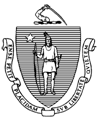 Applicant Affidavit in Support of Amendment of a Birth Certificate Following Medical Intervention for the Purpose of Sex Reassignment Registry of Vital Records and StatisticsMassachusetts Department of Public HealthApplicant Affidavit in Support of Amendment of a Birth Certificate Following Medical Intervention for the Purpose of Sex Reassignment Registry of Vital Records and StatisticsMassachusetts Department of Public HealthApplicant Affidavit in Support of Amendment of a Birth Certificate Following Medical Intervention for the Purpose of Sex Reassignment Registry of Vital Records and StatisticsMassachusetts Department of Public HealthApplicant Affidavit in Support of Amendment of a Birth Certificate Following Medical Intervention for the Purpose of Sex Reassignment Registry of Vital Records and StatisticsMassachusetts Department of Public HealthApplicant Affidavit in Support of Amendment of a Birth Certificate Following Medical Intervention for the Purpose of Sex Reassignment Registry of Vital Records and StatisticsMassachusetts Department of Public HealthApplicant Affidavit in Support of Amendment of a Birth Certificate Following Medical Intervention for the Purpose of Sex Reassignment Registry of Vital Records and StatisticsMassachusetts Department of Public HealthApplicant Affidavit in Support of Amendment of a Birth Certificate Following Medical Intervention for the Purpose of Sex Reassignment Registry of Vital Records and StatisticsMassachusetts Department of Public Health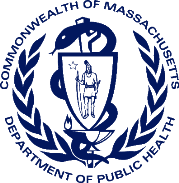 Information on existing  birth certificateName:	First			Middle				LastName:	First			Middle				LastName:	First			Middle				LastName:	First			Middle				LastName:	First			Middle				LastName:	First			Middle				LastName:	First			Middle				LastName:	First			Middle				LastInformation on existing  birth certificateSex:	Male                                   FemaleDate of Birth:Date of Birth:Date of Birth:Date of Birth:Date of Birth:Date of Birth:Date of Birth:Information on existing  birth certificateCity/Town of Birth:City/Town of Birth:City/Town of Birth:City/Town of Birth:City/Town of Birth:City/Town of Birth:City/Town of Birth:City/Town of Birth:Information on existing  birth certificateMother/Parent Name:Mother/Parent Name:Mother/Parent Name:Mother/Parent Name:Mother/Parent Name:Mother/Parent Name:Mother/Parent Name:Mother/Parent Name:Information on existing  birth certificateFather/Parent Name:Father/Parent Name:Father/Parent Name:Father/Parent Name:Father/Parent Name:Father/Parent Name:Father/Parent Name:Father/Parent Name:Name and Sexto appear on amended birth certificateName:	First			Middle				LastName:	First			Middle				LastName:	First			Middle				LastName:	First			Middle				LastName:	First			Middle				LastName:	First			Middle				LastName:	First			Middle				LastName:	First			Middle				LastName and Sexto appear on amended birth certificateSex:	Male                                   FemaleSex:	Male                                   FemaleSex:	Male                                   FemaleSex:	Male                                   FemaleSex:	Male                                   FemaleSex:	Male                                   FemaleSex:	Male                                   FemaleSex:	Male                                   FemaleApplicant’s contact informationMailing Address:Mailing Address:Mailing Address:Mailing Address:Mailing Address:Mailing Address:Mailing Address:Mailing Address:Applicant’s contact informationTelephone (optional):Telephone (optional):Email (optional):Email (optional):Email (optional):Email (optional):Email (optional):Email (optional):Applicant affidavit I have completed medical intervention for the purpose of permanent sex reassignment and am not of the sex recorded at the time of my birth. I hereby request a permanent amendment of my birth certificate registered in Massachusetts to reflect my accurate name and sex, as listed above.In addition to this Affidavit, I am also submitting:A notarized “Physician’s Statement in Support of Amendment of a Birth Certificate Following Medical Intervention for the Purpose of Sex Reassignment;” A court-certified copy of my legal name change decree (if applicable); andA check or money order, payable to the Commonwealth of Massachusetts, as follows:I have completed medical intervention for the purpose of permanent sex reassignment and am not of the sex recorded at the time of my birth. I hereby request a permanent amendment of my birth certificate registered in Massachusetts to reflect my accurate name and sex, as listed above.In addition to this Affidavit, I am also submitting:A notarized “Physician’s Statement in Support of Amendment of a Birth Certificate Following Medical Intervention for the Purpose of Sex Reassignment;” A court-certified copy of my legal name change decree (if applicable); andA check or money order, payable to the Commonwealth of Massachusetts, as follows:I have completed medical intervention for the purpose of permanent sex reassignment and am not of the sex recorded at the time of my birth. I hereby request a permanent amendment of my birth certificate registered in Massachusetts to reflect my accurate name and sex, as listed above.In addition to this Affidavit, I am also submitting:A notarized “Physician’s Statement in Support of Amendment of a Birth Certificate Following Medical Intervention for the Purpose of Sex Reassignment;” A court-certified copy of my legal name change decree (if applicable); andA check or money order, payable to the Commonwealth of Massachusetts, as follows:I have completed medical intervention for the purpose of permanent sex reassignment and am not of the sex recorded at the time of my birth. I hereby request a permanent amendment of my birth certificate registered in Massachusetts to reflect my accurate name and sex, as listed above.In addition to this Affidavit, I am also submitting:A notarized “Physician’s Statement in Support of Amendment of a Birth Certificate Following Medical Intervention for the Purpose of Sex Reassignment;” A court-certified copy of my legal name change decree (if applicable); andA check or money order, payable to the Commonwealth of Massachusetts, as follows:I have completed medical intervention for the purpose of permanent sex reassignment and am not of the sex recorded at the time of my birth. I hereby request a permanent amendment of my birth certificate registered in Massachusetts to reflect my accurate name and sex, as listed above.In addition to this Affidavit, I am also submitting:A notarized “Physician’s Statement in Support of Amendment of a Birth Certificate Following Medical Intervention for the Purpose of Sex Reassignment;” A court-certified copy of my legal name change decree (if applicable); andA check or money order, payable to the Commonwealth of Massachusetts, as follows:I have completed medical intervention for the purpose of permanent sex reassignment and am not of the sex recorded at the time of my birth. I hereby request a permanent amendment of my birth certificate registered in Massachusetts to reflect my accurate name and sex, as listed above.In addition to this Affidavit, I am also submitting:A notarized “Physician’s Statement in Support of Amendment of a Birth Certificate Following Medical Intervention for the Purpose of Sex Reassignment;” A court-certified copy of my legal name change decree (if applicable); andA check or money order, payable to the Commonwealth of Massachusetts, as follows:I have completed medical intervention for the purpose of permanent sex reassignment and am not of the sex recorded at the time of my birth. I hereby request a permanent amendment of my birth certificate registered in Massachusetts to reflect my accurate name and sex, as listed above.In addition to this Affidavit, I am also submitting:A notarized “Physician’s Statement in Support of Amendment of a Birth Certificate Following Medical Intervention for the Purpose of Sex Reassignment;” A court-certified copy of my legal name change decree (if applicable); andA check or money order, payable to the Commonwealth of Massachusetts, as follows:I have completed medical intervention for the purpose of permanent sex reassignment and am not of the sex recorded at the time of my birth. I hereby request a permanent amendment of my birth certificate registered in Massachusetts to reflect my accurate name and sex, as listed above.In addition to this Affidavit, I am also submitting:A notarized “Physician’s Statement in Support of Amendment of a Birth Certificate Following Medical Intervention for the Purpose of Sex Reassignment;” A court-certified copy of my legal name change decree (if applicable); andA check or money order, payable to the Commonwealth of Massachusetts, as follows:Applicant affidavit $50.00 amendment fee, plus either:$50.00 amendment fee, plus either:$50.00 amendment fee, plus either:$50.00 amendment fee, plus either:$50.00 amendment fee, plus either:$50.00$50.00Applicant affidavit 	By mail: $32.00 per certified copy for ________ copies 	By mail: $32.00 per certified copy for ________ copies 	By mail: $32.00 per certified copy for ________ copies 	By mail: $32.00 per certified copy for ________ copies 	By mail: $32.00 per certified copy for ________ copies +$$Applicant affidavit 	Or, in-person: $20.00 per certified copy for ________ copies 	Or, in-person: $20.00 per certified copy for ________ copies 	Or, in-person: $20.00 per certified copy for ________ copies 	Or, in-person: $20.00 per certified copy for ________ copies 	Or, in-person: $20.00 per certified copy for ________ copies $$Applicant affidavit Total EnclosedTotal EnclosedTotal EnclosedTotal EnclosedTotal Enclosed=$$Applicant affidavit Applicant affidavit I declare under the pains and penalties of perjury that the information above is true and accurate and that by signing this document I am authorizing a permanent change to my birth certificate.I declare under the pains and penalties of perjury that the information above is true and accurate and that by signing this document I am authorizing a permanent change to my birth certificate.I declare under the pains and penalties of perjury that the information above is true and accurate and that by signing this document I am authorizing a permanent change to my birth certificate.I declare under the pains and penalties of perjury that the information above is true and accurate and that by signing this document I am authorizing a permanent change to my birth certificate.I declare under the pains and penalties of perjury that the information above is true and accurate and that by signing this document I am authorizing a permanent change to my birth certificate.I declare under the pains and penalties of perjury that the information above is true and accurate and that by signing this document I am authorizing a permanent change to my birth certificate.I declare under the pains and penalties of perjury that the information above is true and accurate and that by signing this document I am authorizing a permanent change to my birth certificate.I declare under the pains and penalties of perjury that the information above is true and accurate and that by signing this document I am authorizing a permanent change to my birth certificate.Applicant affidavit XXXApplicant affidavit Signature of ApplicantSignature of ApplicantSignature of ApplicantDateDateDateDateFor more information or to apply An application for amendment may be submitted by mail or by making an appointment at the Registry of Vital Records and Statistics.  By mail, please include all required documents and fees and send your request to:Registry of Vital Records and StatisticsAttn: Amendments150 Mt. Vernon Street, 1st FloorDorchester, MA 02125For more information or to make an appointment, telephone: (617) 740-2600 or email: Vital.Regulation@state.ma.us. Amendments also may be made at the Clerk’s Office in the city or town of birth.  Fees for amendments and certified copies vary by community.An application for amendment may be submitted by mail or by making an appointment at the Registry of Vital Records and Statistics.  By mail, please include all required documents and fees and send your request to:Registry of Vital Records and StatisticsAttn: Amendments150 Mt. Vernon Street, 1st FloorDorchester, MA 02125For more information or to make an appointment, telephone: (617) 740-2600 or email: Vital.Regulation@state.ma.us. Amendments also may be made at the Clerk’s Office in the city or town of birth.  Fees for amendments and certified copies vary by community.An application for amendment may be submitted by mail or by making an appointment at the Registry of Vital Records and Statistics.  By mail, please include all required documents and fees and send your request to:Registry of Vital Records and StatisticsAttn: Amendments150 Mt. Vernon Street, 1st FloorDorchester, MA 02125For more information or to make an appointment, telephone: (617) 740-2600 or email: Vital.Regulation@state.ma.us. Amendments also may be made at the Clerk’s Office in the city or town of birth.  Fees for amendments and certified copies vary by community.An application for amendment may be submitted by mail or by making an appointment at the Registry of Vital Records and Statistics.  By mail, please include all required documents and fees and send your request to:Registry of Vital Records and StatisticsAttn: Amendments150 Mt. Vernon Street, 1st FloorDorchester, MA 02125For more information or to make an appointment, telephone: (617) 740-2600 or email: Vital.Regulation@state.ma.us. Amendments also may be made at the Clerk’s Office in the city or town of birth.  Fees for amendments and certified copies vary by community.An application for amendment may be submitted by mail or by making an appointment at the Registry of Vital Records and Statistics.  By mail, please include all required documents and fees and send your request to:Registry of Vital Records and StatisticsAttn: Amendments150 Mt. Vernon Street, 1st FloorDorchester, MA 02125For more information or to make an appointment, telephone: (617) 740-2600 or email: Vital.Regulation@state.ma.us. Amendments also may be made at the Clerk’s Office in the city or town of birth.  Fees for amendments and certified copies vary by community.An application for amendment may be submitted by mail or by making an appointment at the Registry of Vital Records and Statistics.  By mail, please include all required documents and fees and send your request to:Registry of Vital Records and StatisticsAttn: Amendments150 Mt. Vernon Street, 1st FloorDorchester, MA 02125For more information or to make an appointment, telephone: (617) 740-2600 or email: Vital.Regulation@state.ma.us. Amendments also may be made at the Clerk’s Office in the city or town of birth.  Fees for amendments and certified copies vary by community.An application for amendment may be submitted by mail or by making an appointment at the Registry of Vital Records and Statistics.  By mail, please include all required documents and fees and send your request to:Registry of Vital Records and StatisticsAttn: Amendments150 Mt. Vernon Street, 1st FloorDorchester, MA 02125For more information or to make an appointment, telephone: (617) 740-2600 or email: Vital.Regulation@state.ma.us. Amendments also may be made at the Clerk’s Office in the city or town of birth.  Fees for amendments and certified copies vary by community.An application for amendment may be submitted by mail or by making an appointment at the Registry of Vital Records and Statistics.  By mail, please include all required documents and fees and send your request to:Registry of Vital Records and StatisticsAttn: Amendments150 Mt. Vernon Street, 1st FloorDorchester, MA 02125For more information or to make an appointment, telephone: (617) 740-2600 or email: Vital.Regulation@state.ma.us. Amendments also may be made at the Clerk’s Office in the city or town of birth.  Fees for amendments and certified copies vary by community.